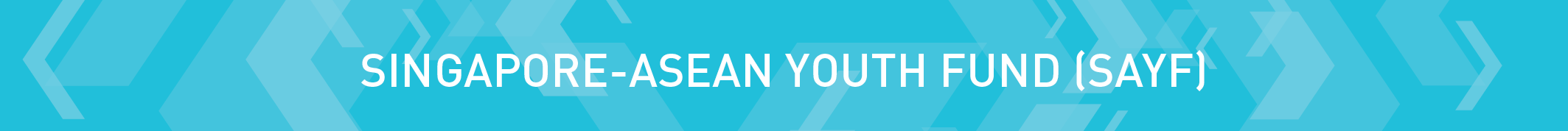 (I) Project Details(II) Project Outreach(III) Details of Project Team Members(IV) Project BudgetNOTE: Items 6 to 10 are examples of possible project expenditure items. Please remove if they are not applicable to your project.*The SAYF does not fund gifts and prizes, including tokens of appreciation, vouchers and awards such as trophies, medals, etc.Project Title: Project Date(s):Venue(s) (including country/ countries of implementation):Project Theme(s):Please tick () one or more box(es) where applicable.Project Summary (Please describe the project in no more than 2 pages) Include details of Project Objectives, Key Activities, Project’s Uniqueness, and Project Implementation Plan (e.g. multiple partners in organising team, past experience in running the project or existence of wide network to leverage on for recruitment of participants)Please also address how this Project is relevant to ASEAN youth in terms of youth development and how it creates positive change to the ASEAN community, if any.Please highlight if the project incorporates any creative element. Project Summary (Please describe the project in no more than 2 pages) Include details of Project Objectives, Key Activities, Project’s Uniqueness, and Project Implementation Plan (e.g. multiple partners in organising team, past experience in running the project or existence of wide network to leverage on for recruitment of participants)Please also address how this Project is relevant to ASEAN youth in terms of youth development and how it creates positive change to the ASEAN community, if any.Please highlight if the project incorporates any creative element. How does the project demonstrate its fulfilment of at least 1 of the 4 ASCC and SOMY focus areas?How does the project demonstrate its fulfilment of at least 1 of the 4 ASCC and SOMY focus areas?Please tick () to indicate the focus area(s) met and provide a detailed explanation of how your project meets the focus area(s):Please tick () to indicate the focus area(s) met and provide a detailed explanation of how your project meets the focus area(s):How does the project demonstrate the potential for sustained positive impact to ASEAN? (e.g. plans for future iterations in the pipeline, and creation of a project roadmap ahead)How does the project demonstrate the potential for sustained positive impact to ASEAN? (e.g. plans for future iterations in the pipeline, and creation of a project roadmap ahead)What is the project evaluation plan? (e.g. deployment of a survey on completion of the project and 6 months after the project)What is the project evaluation plan? (e.g. deployment of a survey on completion of the project and 6 months after the project)What is the project publicity and/or media plan?What is the project publicity and/or media plan?Please list your project partners (Youth Sector Organisation/ Schools) and their role(s) in the project.Please list your project partners (Youth Sector Organisation/ Schools) and their role(s) in the project.Breakdown of Total Number of Youths (aged 15 to 35) engaged by Life Phase:Breakdown of Total Number of Youths (aged 15 to 35) engaged by Life Phase:Breakdown of Total Number of Youths (aged 15 to 35) engaged by Life Phase:Breakdown of Total Number of Youths (aged 15 to 35) engaged by Life Phase:Breakdown of Total Number of Youths (aged 15 to 35) engaged by Life Phase:Breakdown of Total Number of Youths (aged 15 to 35) engaged by Life Phase:Breakdown of Total Number of Youths (aged 15 to 35) engaged by Life Phase:LeadersLeadersParticipantsParticipantsVolunteersPre-Institute of Higher Learning (IHL) (e.g. Singapore’s education system: Secondary School, Junior College; andOther education system: Junior or Senior High School)Pre-Institute of Higher Learning (IHL) (e.g. Singapore’s education system: Secondary School, Junior College; andOther education system: Junior or Senior High School)IHL (e.g. Singapore’s education system: ITE, Polytechnic, University; and Other education system: College)IHL (e.g. Singapore’s education system: ITE, Polytechnic, University; and Other education system: College)Young Adults(e.g. Working Professionals, NS men or those who run their own business)Young Adults(e.g. Working Professionals, NS men or those who run their own business)Others(e.g. those who just complete their studies and have yet to secure a job/ NSF/ Madrasah/ Homeschooled/Gap Year)Others(e.g. those who just complete their studies and have yet to secure a job/ NSF/ Madrasah/ Homeschooled/Gap Year)Total Number of Youths (aged 15 to 35) engaged:Total Number of Youths (aged 15 to 35) engaged:Breakdown of Total Number of Youths (aged 15 to 35) engaged by Country:Breakdown of Total Number of Youths (aged 15 to 35) engaged by Country:Breakdown of Total Number of Youths (aged 15 to 35) engaged by Country:Breakdown of Total Number of Youths (aged 15 to 35) engaged by Country:Breakdown of Total Number of Youths (aged 15 to 35) engaged by Country:Breakdown of Total Number of Youths (aged 15 to 35) engaged by Country:Breakdown of Total Number of Youths (aged 15 to 35) engaged by Country:LeadersLeadersParticipantsParticipantsVolunteersVolunteersBruneiCambodiaIndonesiaLaosMalaysiaMyanmarPhilippinesSingaporeThailandVietnamOther country: Please specifyTotal Number of Youths (aged 15 to 35) engaged:S/NNameNationality(If you also hold Singapore Permanent Resident status, please indicate in bracket beside your nationality) Employer name/ School name / OtherAgeEmail AddressMobileNumberProject Budget Breakdown (Please provide details of other sources of income for this project. These may include sponsorships (cash or in-kind), grants, donations, etc.)Project Budget Breakdown (Please provide details of other sources of income for this project. These may include sponsorships (cash or in-kind), grants, donations, etc.)Project Budget Breakdown (Please provide details of other sources of income for this project. These may include sponsorships (cash or in-kind), grants, donations, etc.)S/NProvider/ ItemProjected Amount (S$)Grant (Please provide details of each grant received)Ticket Fee or Other: ____________________In-kind sponsorshipCash sponsorshipTotal Projected Income:Total Projected Income:Marketing (Please provide details. E.g. 1,000 pamphlets at $0.20 each)Venue rental Token of appreciation* Prizes* Refreshment ( ____ person at $____/person; provided for breakfast/ tea break / lunch / dinner)Total Projected Expenditure:Total Projected Expenditure: